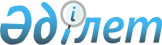 О внесении изменений в решение Саранского городского маслихата от 22 декабря 2011 года N 676 "Об утверждении Правил о размере и порядке оказания жилищной помощи населению города Сарани и поселка Актас"
					
			Утративший силу
			
			
		
					Решение 9 сессии Саранского городского маслихата Карагандинской области от 28 сентября 2012 года N 102. Зарегистрировано Департаментом юстиции Карагандинской области 24 октября 2012 года N 1953. Утратило силу решением Саранского городского маслихата Карагандинской области от 28 марта 2024 года № 103
      Сноска. Утратило силу решением Саранского городского маслихата Карагандинской области от 28.03.2024 № 103 (вводится в действие по истечении десяти календарных дней после дня его первого официального опубликования).
      В соответствии с Законами Республики Казахстан от 23 января 2001 года "О местном государственном управлении и самоуправлении в Республике Казахстан", от 16 апреля 1997 года "О жилищных отношениях", постановлениями Правительства Республики Казахстан от 30 декабря 2009 года N 2314 "Об утверждении Правил предоставления жилищной помощи", от 19 июля 2008 года N 710 "Вопросы Министерства юстиции Республики Казахстан", Саранский городской маслихат РЕШИЛ:
      1. Внести в решение Саранского городского маслихата от 22 декабря 2011 года N 676 "Об утверждении Правил о размере и порядке оказания жилищной помощи населению города Сарани и поселка Актас" (зарегистрировано в Реестре государственной регистрации нормативных правовых актов за N 8-7-129, опубликовано в газете "Саран газеті" от 30 декабря 2011 года N 53), в которое внесены изменения решением 4 сессии Саранского городского маслихата от 26 апреля 2012 года N 53 "О внесении изменений в решение Саранского городского маслихата от 22 декабря 2011 года N 676 "Об утверждении Правил о размере и порядке оказания жилищной помощи населению города Сарани и поселка Актас" (зарегистрировано в Реестре государственной регистрации нормативных правовых актов за N 8-7-135, опубликовано в газете "Спутник" от 31 мая 2012 года N 22) следующие изменения:
      1) в заголовке решения слово "утверждении" заменить словом "определении";
      2) в пункте 1 решения слово "Утвердить" заменить словом "Определить";
      3) пункт 9 Правил о размере и порядке оказания жилищной помощи населению города Сарани и поселка Актас, утвержденных указанным решением, исключить.
      2. Контроль за исполнением настоящего решения возложить на заместителя акима города Сарани Бедельбаеву Г.С. и постоянную комиссию Саранского городского маслихата по вопросам законности, охране прав граждан и развитию социальной сферы.
      3. Настоящее решение вводится в действие по истечении десяти календарных дней после дня его первого официального опубликования.
					© 2012. РГП на ПХВ «Институт законодательства и правовой информации Республики Казахстан» Министерства юстиции Республики Казахстан
				
Председатель сессии
В. Закамолкин
Секретарь маслихата
Р. Бекбанов